К А Р А Р	ПОСТАНОВЛЕНИЕ20 октябрь 2022 г.	№2	20 октября 2022 г.О проведении публичных слушанийВ соответствии с Федеральным законом от 06.10.2003 года № 131-ФЗ «Об об- щих принципах организации местного самоуправления в Российской Федерации», Градостроительного Кодекса РФ, Земельным Кодексом РФ, Уставом сельского посе- ления Мичуринский сельсовет:              1. Организовать публичные слушания: «О внесении изменений в  Существующие территориальные зоны «СЗО» - санитарно защитного озеленения и зоны «РО» - зона рекреационных объектов на   территориальную зону   «ТОП» - зона территорий общего пользования с видом разрешенного использования "коммунальное обслуживание" в Правилах землепользования и застройки в сельском поселении Мичуринский сельсовет муниципального района Шаранский район Республики Башкортостан  на земельные участки условными номерами, расположенные по адресам:  02:53:032501:ЗУ1,  расположенного по адресу: Республика Башкортостан, Шаранский район, Мичуринский сельсовет, д.Булансаз;02:53:034002:ЗУ1,  расположенного по адресу: Республика Башкортостан, Шаранский район, Мичуринский сельсовет, д.Борисовка;02:53:031701:ЗУ1,  расположенного по адресу: Республика Башкортостан, Шаранский район, Мичуринский сельсовет, д.Новотурбеево;02:53:030301:ЗУ1,  расположенного по адресу: Республика Башкортостан, Шаранский район, Мичуринский сельсовет, с.Старочикеево;02:53:032001:ЗУ1,  расположенного по адресу: Республика Башкортостан, Шаранский район, Мичуринский сельсовет, с.Старотурбеево;02:53:032601:ЗУ1,  расположенного по адресу: Республика Башкортостан, Шаранский район, Мичуринский сельсовет, д.Папановка;02:53:030701:ЗУ1,  расположенного по адресу: Республика Башкортостан, Шаранский район, Мичуринский сельсовет, д.Рождественка;02:53:033902:ЗУ1,  расположенного по адресу: Республика Башкортостан, Шаранский район, Мичуринский сельсовет, с.Новоюмашево;02:53:031501:ЗУ1,  расположенного по адресу: Республика Башкортостан, Шаранский район, Мичуринский сельсовет, с.Новоюмашево;02:53:032301:ЗУ1,  расположенного по адресу: Республика Башкортостан, Шаранский район, Мичуринский сельсовет, с.Новые Карьявды;02:53:032301:ЗУ1,  расположенного по адресу: Республика Башкортостан, Шаранский район, Мичуринский сельсовет, с.Новые Карьявды;02:53:030901:ЗУ1,  расположенного по адресу: Республика Башкортостан, Шаранский район, Мичуринский сельсовет, д.Еланчикбашево;02:53:031401:ЗУ1,  расположенного по адресу: Республика Башкортостан, Шаранский район, Мичуринский сельсовет, д.Новопетровка;02:53:030601:ЗУ1,  расположенного по адресу: Республика Башкортостан, Шаранский район, Мичуринский сельсовет, д.Новобайкиево;02:53:033201:ЗУ1,  расположенного по адресу: Республика Башкортостан, Шаранский район, Мичуринский сельсовет, д.Новобайгильдино;02:53:030101:ЗУ1,  расположенного по адресу: Республика Башкортостан, Шаранский район, Мичуринский сельсовет, с.Мичуринск;02:53:030101:ЗУ1,  расположенного по адресу: Республика Башкортостан, Шаранский район, Мичуринский сельсовет, с.Мичуринск;02:53:032101:ЗУ1,  расположенного по адресу: Республика Башкортостан, Шаранский район, Мичуринский сельсовет, д.Михайловка;02:53:030101:ЗУ1,  расположенного по адресу: Республика Башкортостан, Шаранский район, Мичуринский сельсовет, д.Кубаляк;02:53:031001:ЗУ1,  расположенного по адресу: Республика Башкортостан, Шаранский район, Мичуринский сельсовет, д.Юность;02:53:030802:ЗУ1,  расположенного по адресу: Республика Башкортостан, Шаранский район, Мичуринский сельсовет, с.Шаранбаш-Князево;02:53:031201:ЗУ1,  расположенного по адресу: Республика Башкортостан, Шаранский район, Мичуринский сельсовет, д.Три Ключа;02:53:031801:ЗУ1,  расположенного по адресу: Республика Башкортостан, Шаранский район, Мичуринский сельсовет, д.Тимирово;02:53:030801:ЗУ1,  расположенного по адресу: Республика Башкортостан, Шаранский район, Мичуринский сельсовет, с.Шаранбаш-Князево;02:53:030301:ЗУ1,  расположенного по адресу: Республика Башкортостан, Шаранский район, Мичуринский сельсовет, с.Старочикеево (2);             2. Провести публичные слушания 24 ноября 2022 г. 15:00 часов в здании администрации сельского поселения Мичуринский сельсовет муниципального района Шаранский район Республики Башкортостан.              3.Организацию и проведение публичных слушаний возложить на комиссию по подготовке проекта правил землепользования и застройки сельского поселения Мичуринский сельсовет муниципального района Шаранский район Республики Башкортостан в следующем составе:       Председатель комиссии:Корочкин В.Н. -  глава сельского поселения Мичуринский сельсовет  муниципального района Шаранский район Республики Башкортостан.Заместитель председателя  комиссии:Соколов П.Л. – учитель  МБОУ  «СОШ д.Три Ключа».Члены комиссии:Бакирова В.И. -  управляющий делами  администрации сельского поселения Мичуринский сельсовет муниципального района Шаранский район Республики Башкортостан;Фархутдинова Е.М. – директор «МБОУ СОШ им.М.Фархутдинова с.Мичуринск»;Тухватшина И.Л. -    депутат  Совета сельского поселения от избирательного округа №7, воспитатель МБДОУ «Малышок» с.Мичуринск.             4.Обнародовать настоящее постановление на информационном стенде здания Администрации сельского поселения Мичуринский сельсовет и разместить на официальном сайте сельского поселения Мичуринский сельсовет в сети «Интернет».            5.Контроль за исполнением настоящего постановления оставляю за собой.Глава сельского поселения	В.Н.Корочкин  БАШКОРТОСТАН РЕСПУБЛИКАҺЫШаран районы муниципаль районыныңМичурин ауыл  Советы ауылбиләмәһе хакимиәте482638, Мичуринск ауылы,Урман-парк урамы ,  12тел.(34769)  2-44-48E-mail: michurss@yandex.ru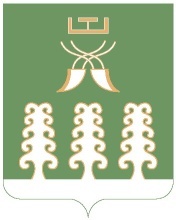 РЕСПУБЛИКА БАШКОРТОСТАНАдминистрация сельского поселенияМичуринский сельсовет муниципального района Шаранский район452638,с. Мичуринск,ул. Лесопарковая ,12тел.(34769) 2-44-48E-mail: michurss@yandex.ru